УКРАЇНАПАВЛОГРАДСЬКА  МІСЬКА  РАДАДНІПРОПЕТРОВСЬКОЇ  ОБЛАСТІ(25 сесія VІІІ скликання)РІШЕННЯ19.07.2022р.				                                   № 692-25/VІІІПро надання дозволу на розроблення проєктів землеустрою щодо відведення земельних ділянокКеруючись п.34 ч.1 ст.26 Закону України "Про місцеве самоврядування в Україні", ст.ст.12, 93, 116, 123, 124, ч.2 ст.134 Земельного кодексу України, Законами України "Про Державний земельний кадастр", "Про землеустрій", Наказом Держкомзему від 23.07.2010р. №548 "Про затвердження Класифікації видів цільового призначення земель", рішенням 34 сесії VII скликання від 13.02.2018р. №1062-34/VII "Про затвердження переліку назв вулиць, провулків, проїздів, проспектів, бульварів, площ у місті Павлоград", розглянувши заяви,       міська рада                                                                                                                                                                                                                                                                                                                                                                                                                                                                                                                                                                                                                                                                                                                                                                                                                                                                                                                                                                                                                                                                                                                                                                                                                                                                                                                                                                                                                                                                                                                                                                                                                                                                                                                                                                                                                                              В И Р І Ш И Л А:Дати дозвіл на розроблення проєкту землеустрою щодо відведення земельних ділянок: 1.1 Комунальному підприємству "Управління ринками" Павлоградської міської ради (ідентифікаційний код хххххххх), для організації ринкової торгівлі, вид цільового призначення земель (КВЦПЗ) - 03.10 - (для будівництва та обслуговування будівель ринкової інфраструктури (адміністративних будинків, офісних приміщень та інших будівель громадської забудови, які використовуються для здійснення підприємницької та іншої діяльності, пов’язаної з отриманням прибутку), на вул.Західнодонбаська (р-н торговельного комплексу), площею 0,0901 га (умовно), із земель міської ради, які не надані у власність та користування, землі житлової та громадської забудови, з послідуючою передачею земельної ділянки в постійне користування.1.2 Комунальному підприємству "Управління ринками" Павлоградської міської ради (ідентифікаційний код хххххххх), для здійснення господарської діяльності, вид цільового призначення земель (КВЦПЗ) - 03.07 - (для будівництва та обслуговування будівель торгівлі), на вул.Кравченка (р-н ж/б №2), площею 0,0282 га (умовно), із земель міської ради,                            які не надані у власність та користування, землі житлової та громадської забудови,                              з послідуючою передачею земельної ділянки в постійне користування.2. Зарезервувати земельну ділянку на період розробки проекту землеустрою щодо відведення земельної ділянки з моменту прийняття даного рішення.3. Заявникам, земельні ділянки яких розташовані вздовж річок Вовча, Гніздка, Кочерга, розробити проект землеустрою щодо визначення розмірів та встановлення меж водоохоронної зони та прибережної захисної смуги річки.4. Зобов'язати розробника землевпорядної документації забезпечити відображення переліку наявних на земельній ділянці обмежень у використанні та земельних сервітутів                   з обов'язковим внесенням до відомостей Державного земельного кадастру.5. Заявнику надати проект землеустрою щодо відведення земельної ділянки для затвердження на сесії міської ради.6. Відповідальність щодо виконання даного рішення покласти на начальника відділу земельно-ринкових відносин.7. Загальне керівництво по виконанню даного рішення покласти на заступника міського голови за напрямком роботи.8. Контроль по виконанню даного рішення покласти на постійну депутатську комісію                              з питань екології, землеустрою, архітектури, генерального планування та благоустрою.                  Міський голова                                                                                                  Анатолій ВЕРШИНА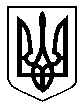 